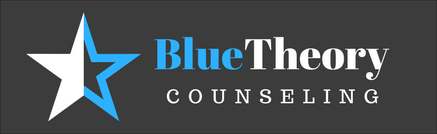 Signs of Security Within a RelationshipA secure person knows the value of his partner and isn't afraid to show it. An insecure person devalues his/her partner. A secure person will not play games and will show consistent follow through. An insecure person will be on and off, close and distant, affectionate and cold. A secure person is certain of who he/she is. This means they will not feel the need to suppress, restrict, or belittle himself/herself or their partner. An insecure person will hurt, control, or manipulate as a sign of fear. A secure person will be aware of his/her weaknesses. An insecure person won't have any weaknesses. A secure person will take responsibility for his/her wrongs. Humility and vulnerability is at the core of a secure person. An insecure person will backlash and blame without taking ownership of his/her actions. A secure person will see a grander vision for the relationship and will want to share his/her world with you. An insecure won't follow through with any long term plans and will create distance. A secure person is a true definition of confident. An insecure person is arrogant and cocky. Confidence comes from trust and self-love, while arrogance and cockiness is compensation for the lack of love within. Confidence is shown through action with no recognition needed, arrogance is about being superior and is attention seeking. A secure person makes a home within a relationship. An insecure person plays house for a little while. A secure person will give from a place of love. An insecure person will give with an expectation tied to it. A secure person will show security with outside friendships by establishing trust. An insecure person will be possessive and insecure. 